Lauren Castner, D.O.  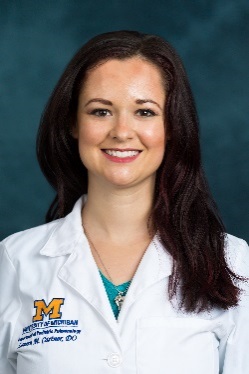 Fellowship: July 2016 – present Research:  Lung microbiome changes associated with initial Pseudomonas acquisition in cystic fibrosisQuality Improvement Project:  Improving clinic follow-up of hospitalized children with asthma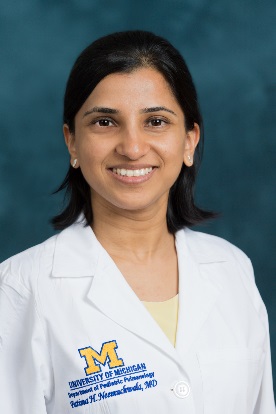 Fatima Neemuchwala, M.D.Fellowship: July 2015 – June 2018Research:  Use of chest MRI to monitor disease progression in children with cystic fibrosisQuality Improvement Project:  Monitoring of pelvic floor disease/incontinence in children with cystic fibrosisPresentations:A Teenager with Chronic Cough and Multiple Cavitary Lung Lesions.  2017 International Meeting of the American Thoracic Society, Washington, DC.Prevalence of Pelvic Incontinence in Pediatric Patients with Cystic Fibrosis.  2017 International Meeting of the American Thoracic Society, Washington, DC.Anti-TNF Therapy in Childhood Interstitial Lung Disease (NSIP). 2017 International Meeting of the American Thoracic Society, Washington, DC.Honors and Awards:2015 Cystic Fibrosis Foundation First Year Fellowship Training GrantAarti Shakkottai, M.D.  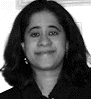 Fellowship: September 2013 – June 2017Current Position: Research Fellow, University of Michigan Department of NeurologyResearch Project:  Adherence to chest physiotherapy in patients with cystic fibrosis.  Quality Improvement Project: Adherence to chest physiotherapy in patients with cystic fibrosis.  Publications:1. 	Shakkottai A, Kidwell KM, Townsend M, Nasr SZ. A five-year retrospective analysis of adherence in cystic fibrosis. Pediatr Pulmonol. 2015;50(12):1224-1229. 2. 	Shakkottai A, Nasr SZ. The use of home spirometry in pediatric cystic fibrosis patients. Global Pediatr Health. 2017;4. doi:10.1177/2333794x17690315.Presentations:1. 	Adherence to medications in cystic fibrosis patients: A five-year retrospective analysis. American Thoracic Society Meeting, May 2014, San Diego, CA.  2. 	A five-year retrospective analysis of medication adherence in cystic fibrosis patients. North American Cystic Fibrosis Conference, October 2014, Atlanta, GA.  3. 	Improving adherence to medications in cystic fibrosis patients: The patient perspective. North American Cystic Fibrosis Conference, October 2014, Atlanta, GA. 4. 	Feasibility of home spirometry measurement in children with cystic fibrosis. North American Cystic Fibrosis Conference, October 2015, Phoenix, AZ. 5. 	Improving adherence in children with cystic fibrosis through home spirometry: Results of a feasibility study. American Thoracic Society Meeting, May 2016, San Francisco, CA. 6. 	The impact of frequent home spirometry on medication adherence, health outcomes and quality of life among adolescents with cystic fibrosis. American Thoracic Society Meeting, May 2017, Washington, DC. Honors and Awards:1. 	2012  Cystic Fibrosis Foundation First Year Fellowship Training Grant2012  Charles Woodson Biostatistics Award, University of Michigan2014  Cystic Fibrosis Foundation Second Year Fellowship Training Grant2015  Cystic Fibrosis Foundation Third Year Fellowship Training Grant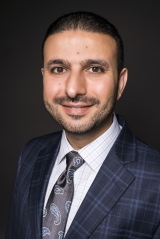 Khalid Safi, M.D.  Fellowship: July 2012 -  June, 2015Current position: Assistant Professor, University of Utah, Salt Lake CityResearch Project:  Effectiveness of a multidisciplinary asthma clinic on health care utilization.  Quality Improvement Project: Extended-interval aminoglycoside use in cystic fibrosis exacerbationsPublications:Safi KH, Filbrun AG, Nasr SZ. Hypervitaminosis A Causing Hypercalcemia in Cystic Fibrosis. Case Report and Focused Review. Ann Am Thorac Soc 2014;11(8):1244-1247. Safi KH, Damiani JM, Sturza J, Nasr SZ. extended-interval aminoglycoside use in cystic fibrosis exacerbation in children and young adults. Global Pediatr Health. 2016;3. doi:10.1177/2333794x16635464. Safi KH, Stoermer-Grossman KJ, Kidwell KM, et al. A Comprehensive Pediatric Asthma Management Program Reduces Emergency Department Visits and Hospitalizations. Pediatr Allergy Immunol Pulmonol. 2016;29(1):17-23. doi:10.1089/ped.2015.0561. Safi KH, Bernat JA, Keegan CE, Ahmad A, Hershenson MB, Arteta M. Interstitial lung disease of infancy caused by a new NKX2-1 mutation. Clin Case Rep. 2017;5(6):739-743. doi:10.1002/ccr3.901.Presentations: Hypercalcemia and acute kidney injury in a 4-year old CF patient. 2013 North American Cystic Fibrosis Conference, Salt Lake City UT.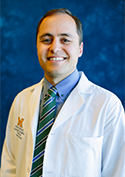 Thomas Saba, M.D. 
 multidisciplinary asthma clinic on health care utlization.Fellowship: July, 2011 – June, 2014Current Position: Assistant Professor, University of Michigan, Ann ArborResearch: Role of airway macrophages in rhinovirus-induced asthma exacerbations. Quality Improvement Project:  Identification of pediatric patients with refractory asthmaPublications:Saba TG, Chung Y, Hong JY, Sajjan US, Bentley JK, Hershenson MB.  Rhinovirus induces macrophage cytokine expression through a TLR2-dependent mechanism which does not require viral endocytosis or replication.  Am J Respir Cell Mol Biol  2014 May;50(5):974-84.Saba TG, Fleck DE, Wilson AM, Hoeltzel MF, Rabah R, Hershenson MB. Connecting the Dots: A Rare Cause of Pulmonary Nodules in a 13-Year-Old Boy. Pediatr Allergy Immunol Pulmonol 2015;28(1):68-71. Saba TG, Hershenson MB, Arteta M, Ramirez IA, Mullan PB, Owens ST. Pre-clinical medical student experience in a pediatric pulmonary clinic. Med Educ Online. 2015;20(1):28654.Book chaptersSaba T, Filbrun A. (2013). Dyspnea.  In Cabana M (ed): Five-minute Pediatric Clinical Consult.  Lippencott Williams & Wilkins, Philadelphia, PA.Saba T, Filbrun A. (2013). Laryngomalacia and Tracheomalacia.  In Cabana M (ed): Five-minute Pediatric Clinical Consult.  Lippencott Williams & Wilkins, Philadelphia, PA.Presentations:Severe airway malacia treated with chronic mechanical ventilation in an infant with CF. North American Cystic Fibrosis Conference, Salt Lake City, Utah, 2013.Connecting the dots: a rare cause of pulmonary nodules in a 13year-old boy. 2014 International Meeting of the American Thoracic Society, San Diego, CA.Honors and Awards:Fellowship Teaching Award, 2012.  Awarded by House Officers to Fellow in recognition of quality teaching.  Meghan Keaton, M.D.  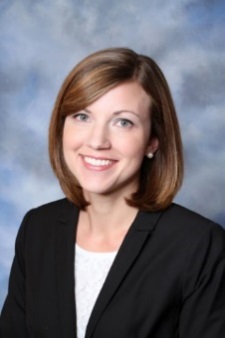 Fellowship: July, 2010 – June, 2013Current position: Clinical Assistant Professor of Pediatrics, University of Toledo, Toledo, OhioResearch:  Roles of lipid mediators and adipokines in the pathogenesis of cystic fibrosis lung disease.Quality Improvement Project: Evaluation of cystic fibrosis transition programPublications:  Keaton M, Chaudhry S, Nasr S. Evaluation of cystic fibrosis transition program from pediatric to adult care. Pediatr Pulmonol. 2013; 48(7):658-65. Presentations:Failure to thrive and liver disease in an infant with elevated sweat chloride.  North American CF Conference, Orlando, FL; October 12, 2012Sputum adiponectin inversely correlates with lung function in patients with cystic fibrosis. Presented at 2013 North American CF Conference, Salt Lake City, UT. Honors and Awards:2013  Resident and Fellow Research Award, Michigan Thoracic Society Annual Scientific Session 2011  Charles Woodson Biostatistics Fund Award, University of Michigan, Department of Pediatrics and Communicable DiseasesIxsy Ramirez, M.D., M.P.H.   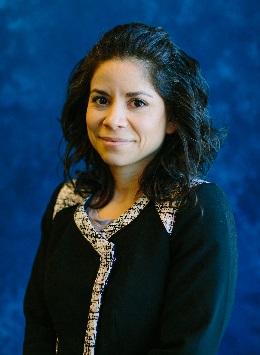 Fellowship: July, 2009 – June, 2012Current position: Clinical Instructor, University of Michigan, Ann ArborResearch: Role of viral infections in exacerbations of cystic fibrosisQuality Improvement Project: Improving the body mass index of children with cystic fibrosisPublications:Lewis TC, Henderson TA, Ramirez IA, McHenry CL, Goldsmith AM, Ren X, Mentz G, Mukherjee B, Robins TG, Joiner T, Mohammad L, Roe E, Carpenter A, Burns MA, Burke DT, Hershenson MB. Nasal cytokine responses to natural colds in asthmatic children.  Clin Exp Allergy (Editor’s Choice) 42:1734-44, 2012.Ramirez IA, Caverly LJ, Kalikin LM, Goldsmith AM, Lewis TC, Burke DT, LiPuma JJ, Sajjan US, Hershenson MB.  Differential responses to rhinovirus- and influenza-associated pulmonary exacerbations in patients with cystic fibrosis. Ann Am Thorac Soc. 2014;11:554-61. Commentary:Ramirez I, Lumeng CN.  Commentary on “Daily and intermittent corticosteroids have similar impact on recurrent wheezing in young children.”  J Pediatr 160; 881, 2012Presentations:Endobronchial inflammatory myofibroblastic tumor in a 7-year-old female: Diagnostic and therapeutic challenges. Presented at the 2011 International Conference of the American Thoracic Society, Denver, CO. The use of a novel ligation detection multiplex assay for identification of RNA viruses in cystic fibrosis sputum.  Prresented at the 2012 International Conference of the American Thoracic Society, San Francisco, CA.A quality improvement project aimed at improving the body mass index of children with cystic fibrosis.  Presented at the 2012 North American Cystic Fibrosis Conference, Orlando, FL. 